REUNION DE CONCERTATION PLURIDISCIPLINAIRE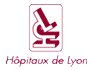 Asthme SévèreHôpital de la Croix-Rousse, HCLDate:			Participants à la réunion:1ère partie : Demande d’avis (à remplir par le médecin demandeur)MEDECIN DEMANDEURPneumologue (NOM) : Etablissement Hospitalier ou Cabinet : Email : Téléphone : PATIENTNom, prénom :Date de naissance (jj/mm/aa) :                 /            / Age : Sexe      Homme     Femme  CLINIQUEPrésentation générale du patient (texte libre):TESTS CUTANES RESPIRATOIRES Acariens  Pollens  Latex  Animaux  Blattes  Moisissures AspergillusBiologie IgE totales :          KU/L   IgE Aspergillus:          KU/L Éosinophiles sanguins :              /mm3     Sérologie Aspergillus :           c-ANCA/p-ANCA :  EXPECTORATION INDUITE  > 3% éosinophiles  > 76% neutrophiles  pauci-granulocytique  mixteEXPLORATIONS RESPIRATOIRES Date de l’examen  (jj/mm/aa)        /       /      CVF (% théorique)                    %VEMS (% théorique)           %Rapport VEMS / CVmax         %Réversibilité VEMS             %VR      %VR/CPT       %DEM25/75      %NO expiré :          ppb       IMAGERIE THORACIQUE Radiographie thoraciqueDate de l’examen (jj/mm/aa)         /       /      Scanner thoracique Date de l’examen (jj/mm/aa)         /       /      ENDOSCOPIE BRONCHIQUE Date de l’examen (jj/mm/aa)         /       /      Résultats ana-path biopsiesRésultats du LBA
2ème partie : Question(s) posée(s) :  3ème partie : Synthèse de la Discussion MultiDisciplinaire (à remplir par le modérateur)Proposition de prise en charge :REMARQUES : Date de l’avis    (jj/mm/aa)         /       /      Modérateur de la DMD                                                                  SignatureHistoire de la maladie asthmatiqueAge au début de la maladie : Nbre d’hospitalisation pour asthme dans la vie : dans les 12 mois précédents : Hospitalisations en réanimation : Oui      Non     Intubation Oui      Non     Date de la dernière H :Nbre de consultation en urgence pour asthme dans les 12 mois :Nbre d’exacerbation dans les 12 mois précédents :  Prise de corticostéroïdes :      Oui      Non     Nbre de prise de corticoidesDose annuelle cumulée sur les 12 derniers moisSymptômes asthmatiques actuels ACT :         /25Etat inter critique :   Pas de symptômes  Toux  Sifflements   Dyspnée à l’effortRetentissement de l’asthme sur les activités physiques quotidiennes Aucun Occasionnel ImportantFacteur déclenchant des symptômes :Antécédents allergologiques Eczéma Allergies alimentaires :  Allergies médicamenteuses : Intolérance aspirine-AINS Tolérant  Intolérant  ne consomme pasExposition domestique Animaux :  Habitat (Acariens, Moisissures, rural ou citadin, mode de chauffage ?) : Autre :  Visite CMEI       Oui      Non      ORL Pas de symptômes Antécédents :  sinusite   chirurgie des sinus  polypose nasale  rhinite allergique  dysfonction des cordes vocalesDate de la dernière chirurgieNombre de chirurgieSymptômes actuels : Prurit      Anosmie   Rhinorrhée  éternuement    ObstructionConsultation ORL Oui      Non     Poids Taille             Poids              BMI TabacFumeur:   Jamais   Sevré     Actuel  Nombre de paquets/années : CannabisOui   Non  Nombre de jointsQualité Feuille ou baretteN° de tel du fournisseur  ComorbiditésRGO : Oui     Non  Troubles respiratoires du sommeilComplications de la corticothérapie oraleCardiopathie diastolique ou systoliqueHTAOstéopénieGlaucomeCataracteDiabèteAge de la pubertéAge de la MénopauseMénopause précoceTHSContraceptionSuivi psychologiqueSHVTest de NijmegenTest d’hyperventilationContexte social et mode de vieGrande précarité ?Profession et exposition professionnelle Stress professionnelHobby (pigeon, furet …)Traitements antiasthmatiques antérieursXolair  Oui     Non    Durée : Echec du xolair AutresTraitement antiasthmatique actuelObservance : Parfaite   Médiocre Programme d’éducation thérapeutique : Oui     Non  Autres traitements